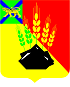                                                           ДУМАМИХАЙЛОВСКОГО МУНИЦИПАЛЬНОГО          РАЙОНА  Р Е Ш Е Н И Е с. Михайловка28.09.2017 г.	                                                                                    № 227О Плане работы Думы Михайловского     муниципального района на 4 квартал 2017 года        Руководствуясь Уставом Михайловского муниципального района, Регламентом Думы Михайловского муниципального района, Дума Михайловского муниципального района					Р Е Ш И Л А :1. Утвердить План работы Думы Михайловского муниципального района на 4 квартал 2017 года (прилагается).2. Контроль  за выполнением  данного решения возложить на председателей постоянных комиссий Думы Михайловского муниципального района.3. Настоящее  решение вступает в силу со дня его принятия.Заместитель председателяДумы Михайловскогомуниципального района		       	                            П.П. МезькоПлан работыДумы Михайловского муниципального районана 4 квартал  2017 годаЗаместитель председателяДумы Михайловскогомуниципального района		       	                            П.П. Мезько№ п/п№ п/пМероприятияДата проведенияОтветственныеВносят проекты решенийI.I.Нормотворческая  деятельность:1. Подготовка нормативно-правовых документовВесь периодЛомовцев В.В.Мезько П.П.Родина С.АКрюкова  Ю.М.II.II.Заседания Думы Михайловского муниципального района:              Заседания Думы Михайловского муниципального района:              Заседания Думы Михайловского муниципального района:              Заседания Думы Михайловского муниципального района:              Внесение изменений и дополнений в Устав Михайловского муниципального районаВнесение изменений и дополнений в Устав Михайловского муниципального районаОктябрь – декабрь 2017 годаЛомовцев В.В.Демченко В.Н.Заяц О.П.Петухова В.Н.Управление правового обеспеченияО ходе выполнения муниципальной целевой программы «Развитие образования Михайловского муниципального района на 2016-2020 годы»О ходе выполнения муниципальной целевой программы «Развитие образования Михайловского муниципального района на 2016-2020 годы»4 квартал 2017 годаЛомовцев В.В.Демченко В.Н.Заяц О.П.Петухова В.Н.Управление      по вопросам образования Проект на уточнение бюджета на 2017 год и плановый период 2017 и 2018 годовПроект на уточнение бюджета на 2017 год и плановый период 2017 и 2018 годовОктябрь 2017 годаЛомовцев В.В.Демченко В.Н.Заяц О.П.Петухова В.Н.Управление финансовИнформация об исполнении бюджета за 9 месяцев 2017 года.Информация об исполнении бюджета за 9 месяцев 2017 года.Ноябрь2017 годаЛомовцев В.В.Демченко В.Н.Заяц О.П.Петухова В.Н.Управление финансовПроект бюджета на 2018-2020 годы в первом чтенииПроект бюджета на 2018-2020 годы в первом чтенииНоябрь2017 годаЛомовцев В.В.Демченко В.Н.Заяц О.П.Петухова В.Н.Управление финансовПроект бюджета на 2018-2020 годы во втором чтенииПроект бюджета на 2018-2020 годы во втором чтенииНоябрь 2017 годаЛомовцев В.В.Демченко В.Н.Заяц О.П.Петухова В.Н.Управление финансовПроект бюджета на 2018-2020 годы во третьем чтенииПроект бюджета на 2018-2020 годы во третьем чтенииДекабрь2017 годаЛомовцев В.В.Демченко В.Н.Заяц О.П.Петухова В.Н.Управление финансовПроект на уточнение бюджета на 2017 год и плановый период 2018 и 2019 годовПроект на уточнение бюджета на 2017 год и плановый период 2018 и 2019 годовДекабрь2017 годаЛомовцев В.В.Демченко В.Н.Заяц О.П.Петухова В.Н.Управление финансов III.Заседания постоянных комиссий:1. Вопросы рассматриваются согласно планов работы комиссийЗаседания постоянных комиссий:1. Вопросы рассматриваются согласно планов работы комиссийпо плану работы комиссийпредседатели комиссий председатели комиссий IV.Контроль за ходом выполнения решений Думы Михайловского муниципального района, принятых программКонтроль за ходом выполнения решений Думы Михайловского муниципального района, принятых программапрель-июнь2017 годаЛомовцев В.В.Мезько П.П.Демченко В.Н.Заяц О.П.Петухова В.Н.Ломовцев В.В.Мезько П.П.Демченко В.Н.Заяц О.П.Петухова В.Н.V.Организационные мероприятия, методическая работа:V.Организационные мероприятия, методическая работа:V.Организационные мероприятия, методическая работа:V.Организационные мероприятия, методическая работа:1.Работа на территории избирательных округов с избирателями, главами поселений, муниципальными комитетами, оказание методической помощиПостоянноЛомовцев В.В.Мезько П.П.депутаты2.Организация работы Совета председателей представительных органов 1 и 2 уровняВесь периодЛомовцев В.В.Мезько П.П.3.Проведение заседания Совета представительных органов местного самоуправления Михайловского муниципального районаПо графикуЛомовцев В.В.Мезько П.П.4.Прием депутатами  избирателей в избирательных округах, работа с письмами, заявлениями гражданПо графикуДепутаты5. Прием избирателей, работа с письмами и заявлениями гражданПостоянноАппарат Думы6.Работа с депутатами Краевого ЗАКСа Приморского краявесьпериодЛомовцев В.В.Мезько П.П.7.Организация подготовки и проведения заседаний Думы ММР и постоянных комиссий1 раз в месяцАппарат Думы8.Подготовка страницы в газете «Вперед»: «Дума Михайловского муниципального района: проблемы, решения»ВесьпериодЛомовцев В.В.Мезько П.П.Родина С.А.Крюкова Ю.М.9.Участие депутатов в краевых и районных мероприятиях По графикуДепутаты10.Обмен опытом работы с представительными органами Приморского края.По отдельному графику Ломовцев В.В.Мезько П.П.11.Проведение  депутатского часа по возникшим проблемам.В день заседания Думы ММРЛомовцев В.В.Мезько П.П.Аппарат Думы 